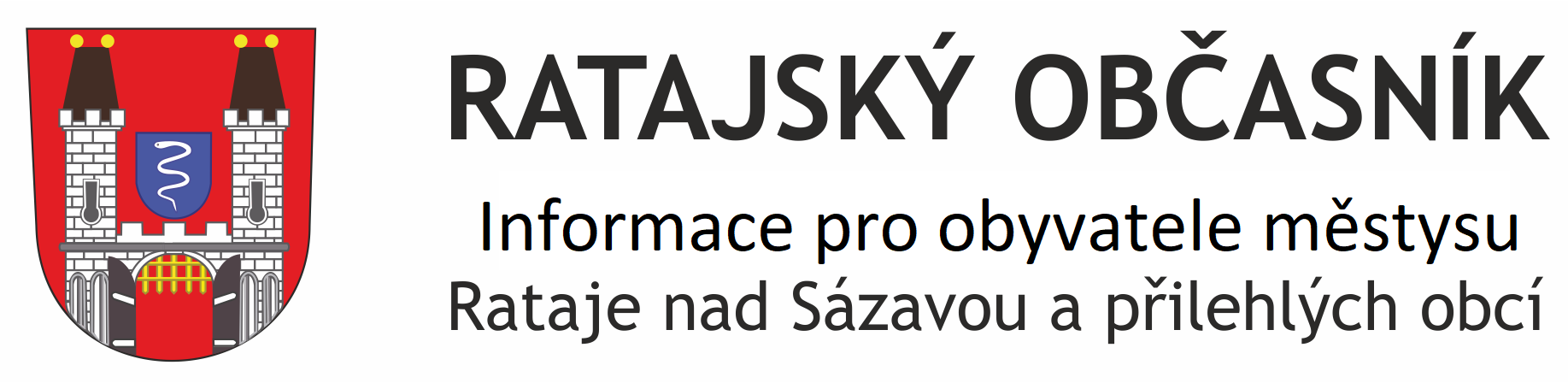 č. 4/2022ZPRÁVY Z RADNICEDalší veřejné jednání zastupitelstva je naplánováno na středu 14. září 2022 od 19.00 v hasičské zbrojnici.Obecní úřad upozorňuje, že 30. září 2022 je posledním dnem, kdy lze zaplatit poplatek za svoz odpadu a poplatek ze psů.Obecní úřad opakovaně žádá občany, kteří vyvěšují cokoliv na plakátovací ploše, aby po ukončení akce své plakáty či různá oznámení po sobě uklidili. Obecní úřad dává na vědomí, že od 1. září 2022 je novou ředitelkou mateřské školy paní Romana Sonogová Beránková.ZE ŽIVOTA MĚSTYSUJak jsem se poznal s NepraktouV sobotu, 6. srpna 2022 jsme v Klubu Čtrnáctka zahájili slavnostní vernisáží výstavu kreseb pana Jiřího Wintera – Neprakty. Za přítomnosti paní Daniely Winterové, jeho manželky a pana Jaroslava Kopeckého, asi největšího znalce díla Mistra. Pan Neprakta naše počínání kontroloval pohledem shůry, od slavného Nebeského báru, kde se nakonec, pán nepán, všichni sejdou. Tak jsem si při tom vzpomněl, jak jsem kdysi dávno, pradávno, pana Wintera – Nepraktu poznal osobně.Po mém neslavném půlročním působení ve školství, kdy jsem se z vyštudovaného učitele hudební výchovy stal učitelem všeho, včetně tělocviku v páté třídě školy s příznačným názvem Makarenkova, a po jedné inspekci, kdy jsem učil poslední sloku Babičky Mary, která končí „Tu babičku, pro kterou vždy byla válka s lidojedy legrace, tu babičku za pár dní zabila volební agitace“ a dál ještě že ji volala levice, mi doma zazvonil telefon a ženský hlas na druhém konci drátu mi doporučil, abych šel okamžitě marodit a do školy se již ve vlastním zájmu nevracel. Pak jsem se po letech dověděl, že to byla školní inspektorka, známá mé matky, a včas mne varovala, neb mne okamžitě někdo udal.Jó, to byl komunismus…A nastoupil jsem jako mladý a zapálený dramaturg do slavné Malostranské besedy. Tenkrát jsem vymyslel program o ekologii a šel jsem na Václavák, kde bylo oddělení propagace, zadat vytištění letáku s Jiránkovým brontosaurem. V propagaci seděl tenkrát starší, bělovlasej chlápek a holky výtvarnice hned - no to tě musíme představit, to je náš mladičký kolega OtaKmínek, a to je náš kamarád pan Jiří Winter. Potřásli jsme si rukou, nevěděl jsem, jestli mu nemám říkat soudruhu, tak jsem mu radši neříkal nijak. Pak jsem vypadnul přes Karlův most zpátky do Besedy. Tam mi kolega Robert, skvělý údržbář, produkční, uklízeč, pořadatel a v nouzi osvětlovač a zvukař v jedné osobě povídá: tak co Neprakta? A já no coby? No jak na tebe zapůsobil? Jak zapůsobil, já ho neznám a vzpomněl jsem si na Kopyta a Mňouka. Dyť mi říkaly holky z Václaváku, že tě představily! Jo představily, ňákýmu Wintrovi…V tu chvíli se Robert zhroutil v křečích smíchu, povídá, že jsem blbej magistr a abych ho okamžitě následoval ke Kocourovi na jedno, že to potřebuju. A fakt jsem to potřeboval, všechno mi vysvětlil, u jednoho nezůstalo, ale zahájit večerní program jsme stihli.Tak jsem se začátkem osmdesátejch poznal s Jiřím Winterem – Nepraktou.Výstavu jsme zahájili, přístupná je po telefonické dohodě do konce srpna.A v září?Ve spolupráci s Českou unií karikaturistů bude nádherná výstava asi dvaceti našich špičkových kreslířů, karikaturistů a vůbec veselých lidí s tajemným názvem: „Život je jen náhoda“.Vernisáž bude 3. září opět ve 3 odpoledne a všechny vás zveme.Při ní si také budete moci zazpívat slavnou skladbu z repertoáru Osvobozeného divadla, kterou proslavila naše skvělá, bohužel již nežijící zpěvačka, paní Ljuba Hermannová. Ale také protagonisté divadla pánové Voskovec a Werich, a v neposlední řadě také pan Jiří Suchý.Ratajáci, pamatujete si, kam kdysi do Rataj nad Sázavou jezdil pan Werich? Kdo první si vzpomene a jméno, nebo alespoň místo mi zavolá na telefon, pošle mailem, nebo přes třebawhatsapp, nebo jakkoli jinak, má v Klubu Čtrnáctka na zářijové vernisáž půllitřík vína.Ota Kmínek, 2022Česká dvouplátková akademie oslavila 10 let a měla rekordní zájem ze strany účastníkůV druhém týdnu v červenci bylo v Ratajích zase živo. Možná jste si všimli mladých lidí s menšími či většími batůžky, kteří se potulovali v okolí zámku, případně hudby, která se linula z otevřených oken zámku, hradu a místních penzionů.To proto, že se v Ratajích již po desáté konala Česká dvouplátková akademie. Pozvali jsme vás na čtyři koncerty – tři byly na zámku a jeden na hradě – a vy jste si tak mohli poslechnout nejen hráče České filharmonie a účastníky akademie, ale také třeba fenomenální Cimbálovou muziku České filharmonie.Děkujeme za vaši účast na koncertech, děkujeme za podporu všem partnerům, a především děkujeme obci Rataje nad Sázavou za podporující prostředí, které nám pro tento kulturní projekt nabízí!								Kateřina KmínkováŠkola Ratolest v Ratajích nad Sázavou má za sebou první školní rok. A jaký vlastně byl?První rok jsme toho v Ratajích zažili mnoho s dětmi, ale i jejich rodiči. Školu navštěvovalo celkem osm dětí v rozmezí 1. - 3. třídy. Náš společný čas se nesl v rytmu ročního koloběhu a jemu odpovídajících slavností, z nichž některé jsme slavili společně s dětmi a rodiči z lesního klubu Ratolest.Kromě patřičných vědomostí se děti v průběhu roku na vlastní kůži seznámily s řadou řemesel (řezbářství, kovářství, hrnčířství) i nových uměleckých dovedností (součástí každého dne je ve Škole Ratolest hra na pentatonickou flétnu, děti pravidelně pracují s akvarelovými barvami, učí se plést a pracovat s ovčím rounem, součástí rozvrhu je pohybové umění - eurytmie)Ve škole jsme uspořádali řadu akcí (přednášek, workshopů i besed) pro veřejnost. Zájemci měli možnost věnovat se arteterapii se skotským arteterapeutem Davidem Newbattem, muzikoterapii, waldorfské pedagogice, eurytmii aj. Do školy dále bylo možné nakouknout i v rámci dne otevřených dveří.Vedle aktivit s dětmi a celými rodinami máme za sebou též aktivity na poli pedagogickém – na jaře se nám podařilo splnit podmínky Asociace waldorfských škol ČR pro udělení značky „waldorf“ a Škola Ratolest se tak stala první waldorfskou školou v kutnohorském regionu.A protože počet žáků Školy Ratolest se v září 2022 zdvojnásobí – otevíráme další třídu pro nové prvňáčky, bylo potřeba zajistit další prostory. Na tomto místě patří velký dík obci, která se rozhodla přestěhovat obecní knihovnu a uvolnit tak další učebnu pro školu. Na jaře jsme proto spustili veřejnou sbírku financí na Donio.cz, ve které se nám podařilo vybrat 101 211 Kč. Tyto finance, ale také velká pomoc rodičů a přátel školy, nám umožnily realizovat rekonstrukci třídy, která je nyní téměř dokončena.Od září budeme využívat též pozemek u zámku, který bude sloužit jako školní zahrada. Pozemek prošel profesionální revitalizací a nyní o něj pečujeme společně s rodiči dětí. V budoucnu jej chceme využívat v rámci výuky (pěstování obilí aj.) i pro pořádání slavností a akcí pro veřejnost.Škola Ratolest nečerpá žádnou finanční podporu od státu. Její provoz je financován pouze z členských příspěvků rodičů/školného a bez značného dobrovolnického nasazení stran rodičů i pedagogů, by se v počátečních letech svého fungování zkrátka neobešla. Na tomto místě tedy patří velký dík všem, kteří škole pomáhají ať už finančně, či přiložením „ruky k dílu“. Veškeré pomoci si velmi vážíme!Rozvoj Školy Ratolest můžete finančně podpořit na transparentním účtu č. 2102001783/2010.Ve školním roce 2022/23 ještě máme pár volných míst pro prvňáčky a přistoupit k nám mohou i děti ve věku 2. – 4. třídy. S přestupem k nám vám rádi poradíme, neváhejte se nám ozvat na 775664181.Pokud se o našich aktivitách chcete dozvědět víc, můžete nás sledovat na naší FB stránce https://www.facebook.com/waldorf.rataje nebo na www.waldorfrataje.cz.Kristýna Pazderková, ředitelka školyLetní kinoV sobotu 30. července se v rámci putovního letního kina promítal film „Gump – pes, který naučil lidi žít“. Krásný film o věrné psí dušičce však vzhledem k předchozímu mokrému a studenému dni přitáhl jen pouhou dvacítku diváků. Je to škoda…					Jana LeblováOhlédnutí se za ratajskými běhy - sobota 6. srpnaNakonec to všechno dobře dopadlo. Ale co tomu předcházelo? Ještě den předem v pátek se teploty šplhaly nad 30 stupňů a běžet v takovém vedru je velmi náročné. Předpověď počasí však signalizovala výrazné ochlazení a déšť. A tak se také stalo; v noci na sobotu se strhla pořádná průtrž mračen, která zalila některé části trati bahnem a kamením a teplota spadla na přijatelných 20 stupňů. Pro běžce však takové počasí bylo ideální. V letošním roce jsme pro dětské závody připravili 3 trasy, abychom vyšli vstříc i starším a čipernějším dětem, kterých se nakonec sešlo výrazně více, než v minulých letech. Obvykle se účastnilo kolem 20 dětí a letos to bylo skoro 50 malých běžců a běžkyň. Původní trasa kolem Ratajského zámku o délce 700 m zůstala hlavním tahákem (vítěz Pavel Nevole), vedle toho jsme přidali trasu prostřední 1,5 km (vítěz Štěpán Kmoch) a nejdelší 3,5 km (vítěz Tomáš Nevole).Tradičního Běhu na kamenný stůl o délce 8,6 km se v kategorii dospělých účastnilo 49 běžců a 17 běžkyň, to bylo také o trochu více než obvykle.Je nutno poděkovat všem dobrovolníkům především z řad hasičů a jejich rodinných příslušníků, obecního úřadu, zámeckého šenku a všem dalším, kteří pomohli s organizací nejen v den konání závodu, ale i s předcházející přípravou.Za organizátory: Martin Vacka, Radek Mašek, Luboš KubátPoděkováníDěkujeme SDH Rataje nad Sázavou za naprosto profesionální zásah při odčerpávání vody z našeho domu.									Manželé DoubravoviCO SE CHYSTÁPřijďte si zatrsatSDH Rataje nad Sázavou zve všechny tance- a poslechuchtivé generace na pořádnou jízdu!V sobotu 27. srpna 2022 se budou v sokolovně roztáčet desky s muzikou devadesátek na Retro Disco Party. Začátek je ve 20.00, vstupné stojí stovku; zalovte proto ve svých skříních a dodejte Party šmrnc v dobovém ohozu! Skvělá nálada vás bude provázet celým večerem, stejně jako písničky, které budou pouštět DJ´s HASIČI.										Jana Leblová										Rozloučení s prázdninamiReálné ženy zvou všechny malé i větší lidičky na rozloučení s prázdninami, které se pod záštitou městysu Rataje nad Sázavou koná v neděli 28. srpna 2022 ve 14 hodin v místní sokolovně. Na programu je kromě veselení i vystoupení divadélka Šapitó. Moc se na vás všechny těšíme!										Jája KosekováSlavnostní odpoledne v MŠ Rataje nad SázavouMŠ Rataje nad Sázavou zve všechny děti, rodiče, prarodiče a přátele naší školky na slavnostní zahájení školního roku 2022/2023 a to ve čtvrtek 8. 9.2022 od 15.30. Těšíme se na Vaši účast a na společně strávené chvíle.Romana Sonogová Beránková, ředitelka mateřské školyRatajské posvícení a Ratajská sekeraPři příležitosti ratajského posvícení (kostel sv. Matouše) se letos uskuteční 10. ročník soutěže v pečení medovníků - Ratajský medovník a Ratajská sekera 2022.Vzhledem k tomu, že se jedná již o jubilejní ročník, připravila ZO ČSV Rataje nad Sázavou rozšířený program této akce.V pátek 23. září od 16.30 bude u pomníčku padlých zasazena pamětní lípa ratajských včelařů, a od 17.00 hodin proběhne na zámku včelařská přednáška pana Dr. Ing. Františka Kamlera z výzkumného včelařského ústavu na téma „Racionální chov včelstev v 21. století a moderní trendy včelaření“.V sobotu 24. září od 14.00 hodin se na nádvoří a v Šenku ratajského zámku uskuteční soutěž v pečení medovníků, souběžně s touto soutěží se bude konat pod zámkem soutěž v hodu oboustrannou sekerou.Medovníky bude letos hodnotit odborná komise pod vedením kuchařské autority, novinkou v hodnocení bude letos i vážení medovníků. Doprovodnou akcí bude ukázka výcviku kladrubských koní MP Praha na hřišti u zámku a ukázka práce malých ratajských hasičů.Po celou akci je zajištěno občerstvení, prodej a ochutnávky vín. Hlavními partnery akce jsou: Bernard - rodinný pivovar z Humpolce, Pernerka - mouka mlýn Perner.  Všichni občané a návštěvníci jsou srdečně zváni!Petra Bohatcová, Zdenka Knitlová, Pavel Štika, Jiří VorlíčekLesní klub Ratolest se stěhuje k Živému potokuVedle Školy Ratolest bude od září v Ratajích nad Sázavou působit též lesní klub Ratolest, který se zaměřuje na předškolní vzdělávání. Lesní klub našel své útočiště na louce u Živého potoka. Zázemí v podobě jurty a předjurtí jsme sem o prázdninách přestěhovali z Opatovic II, kde klub působil od roku 2020. Lesní klub bude v provozu každý týden po - st (8 - 16) a od září ho bude navštěvovat 16 dětí ve věku 3 - 7 let, o které budou pečovat dvě sympatické zkušené průvodkyně. Stejně jako Školu Ratolest i lesní klub zřizuje Spolek pro svobodné vzdělávání Michael. Více informací naleznete na www.waldorfrataje.cz														Kristýna PazderkováKoncert v Sázavském klášteřeSrdečně vás zveme v pátek 28. října od 18:00 hodin do barokního refektáře Sázavského kláštera na nevšední umělecko - hudební zážitek: pianistka a zpěvačka AIDA MUJAČIĆ, rodačka z Bosny a Hercegoviny, jihoslovanské a také židovské písně v ladinu, staré španělštině, které sbíral na konci 19. století v Bosně a dalších oblastech bývalé Jugoslávie Ludvík Kuba.Cena vstupenky: 150 Kč/dospělá osoba * 120 Kč/děti a mládež 6 - 24 let a senioři nad 65 letZÁJMOVÁ ČINNOSTInformace o tanečníchTaneční škola Salta oznamuje, že první taneční se budou konat 10. září 2022 od 19.30 hod. v uhlířskojanovické hasičárně. Organizátoři nicméně žádají, aby se noví frekventanti dostavili vzhledem k nutné administrativě již o hodinu dříve, tzn. v 18.30 hod.Upozornění – prodloužená se bude konat v Sázavě.Předvánoční jarmarkBěhem podzimu se už můžete těšit na předvánoční jarmark, který se bude konat na zámku v sobotu 19. listopadu 2022 od 10.00 do 15.00.Uzávěrka příštího čísla je 10.10.2022.Ratajský občasník – vydává Úřad městyse Rataje nad Sázavou. Povoleno OkÚ Kutná Hora 14. 5. 1991 – reg. č. 3205/9/91 – redakce a grafická úprava Mgr. Jana Leblová č. 4/2022 – ročník XXXI – vychází srpen 2022